2018-2019 Title I Parent and Family Engagement Plan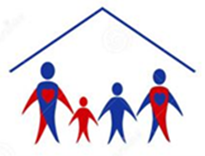 General introduction of school’s vision for parent and family engagement.All parents/families were invited and encouraged to provide input and suggestions on developing/reviewing this plan.  This plan is available on our school website and in the Title I informational notebook located in our front office.                  Principal: Amy Weingarth________________________________________	           Date: 5-8-2018Annual Parent MeetingThe school will conduct an Annual Meeting designed to inform parents of participating children about the school’s Title I program, the nature of the Title I program (school wide or targeted assistance), school choice,  the ri rights of parents and timely information about the Title I programs Section 1116(c)(1)Flexible Parent MeetingsThe school provides trainings, meetings, and family activities at flexible times and dates throughout the year.  If requested, opportunities for regular meetings to participate in decisions relating to the education of their children.  The school may provide, if reasonable and necessary, transportation, childcare, or home visits using Title I funds. Section 1116(c) (2) (8)CommunicationThe school will provide parents of participating children; a description and explanation of the curriculum at the school, the forms of academic assessment used to measure student progress, and the proficiency levels students are expected to meet Section 1116(c)(4)(B); If requested by parents, opportunities for regular meetings to formulate suggestions and to participate, as appropriate, in decisions relating to the education of their children Section 1116(c)(4)(C) Building Capacity of Staff (Trainings)                                          The school will educate teachers, pupil services personnel, principals, and other staff in the value and the utility of parents’ contributions. Educators should also receive guidance in ways to reach out to parents; to communicate with them; to work with them as equal partners; to implement and coordinate parent programs; and to build ties between parents and the school Section 1116(e) (3)       Highland City Elementary students, staff, parents and community members will be responsible, respectful, cooperative and be problem solvers. We will strive for this in everything we do. We will do this together as partners for the growth and development of our families and students.Involvement of Parents                                                                                   Involvement of Parents                                                                                   If the school wide program plan under Section 1116 (b) (1) is not satisfactory to the parents of participating children, the school will include/submit the parents’ comments with the plan that will be made available to the local education agency Section 1116(b) (4).Polk County Public Schools Title I program requires schools to submit evidence that documents parent input and approval for how the funds are spent.  This documentation is monitored for compliance and kept on file in the Title I online monitoring file system.  Parent input is gathered through a parent meeting or SAC meeting.If the school wide program plan under Section 1116 (b) (1) is not satisfactory to the parents of participating children, the school will include/submit the parents’ comments with the plan that will be made available to the local education agency Section 1116(b) (4).Polk County Public Schools Title I program requires schools to submit evidence that documents parent input and approval for how the funds are spent.  This documentation is monitored for compliance and kept on file in the Title I online monitoring file system.  Parent input is gathered through a parent meeting or SAC meeting.Describe how this plan is a shared responsibility and families give input to review and improve this plan? How often?All parents and families are invited to participate in developing and revising this plan. Our plan is revised several times a year with input from parents.How do you use the information from reviewing the plan to design strategies for more effective engagement?We use the input from parents to make effective changes as necessary. We also use survey results from previous family eventsHow will you involve parents/families in the decision making of how your Title I programs and how Title I funds will be used for Parent and Family Engagement Activities?  All parents are invited to attend the revision meetings, SAC meetings and PTA meetingsWhat evidence do you have to document parent/family participation in writing/reviewing your plan?                                                                         (meeting date, agenda, minutes, charts, sign in sheets)Polk County Schools Title I program requires that all Title I schools hold a parent meeting to develop or write/revise their “Parent and Family Engagement Policy”.  Schools are required to provide evidence that documents; how parents were invited, an agenda for the meeting, sign in sheets, and minutes and/or specific input given by parents.  The Title I Program Coordinators monitor schools for compliance and evidence is uploaded and kept on file in an online monitoring.How will this plan assist in providing high quality instruction for all learners?This plan insures that we stay focused on the needs of our students and their families so that we can provide information, materials, and resources that support their child’s learning as well as to prepare them for the FSA.How will the school share comments received from parents/families?All parent comments and suggestions given for the plan are considered, documented and kept on file as evidence of parents providing input for both FLDOE and the District.  When feasible parent suggestions are incorporated into the plan.  How will this plan be made available to the community?This plan is available to all parents, business partners, and School Advisory Council.  The plan is also available on our school website and in the Title l parent informational notebook that is located in our front office.Every Title I school in Polk County is required to hold an Annual Parent Meeting by September 30. Schools are monitored to ensure that parents are invited to the Annual Meeting in a timely manner, and notifications are other languages, and sent in multiple ways  (via backpack, school marquee, school website, newsletters, callout)   Schools are required to conduct a parent evaluation of the meeting to gather input.Evidence that schools comply is documented with; notifications and invitations; agendas, sign in sheets, copy of the PowerPoint with specific school information and parent evaluations.Every Title I school in Polk County is required to hold an Annual Parent Meeting by September 30. Schools are monitored to ensure that parents are invited to the Annual Meeting in a timely manner, and notifications are other languages, and sent in multiple ways  (via backpack, school marquee, school website, newsletters, callout)   Schools are required to conduct a parent evaluation of the meeting to gather input.Evidence that schools comply is documented with; notifications and invitations; agendas, sign in sheets, copy of the PowerPoint with specific school information and parent evaluations.Date and time you will hold your meeting?  September 20, 2018Notification and Invitation:  How will you inform and invite parents/families in a timely way about the Annual Meeting. Notices and reminder flyers sent home, school marquee, facebook, class dojo, school messenger/phone messagesInformation:  Please describe  how your meeting will cover  information about:the Title I program, the benefits, and how it affects your school; School choice; Parents right to know; and (the qualifications of their child’s teacher, or paraprofessional and/or  if their child has been assigned or taught by a teacher 4+ consecutive weeks who is out of field.The Title I District Parent and Family Engagement Coordinator provides each school with a Power Point Presentation that incorporates information on; 1.  The Title I Program 2.  Parents Right to Know 3. Curriculum and Assessment information, and 3.  Ways parents can be involved, 4.  School choice, and the qualifications of their child’s teacher or paraprofessional, and 5.  Information on if their child is assigned or taught by a teacher for 4+ weeks who is out of field.Schools may personalize the Power Point by elaborating on how their Title I funds are used to increase student achievement and promote parent and family engagement, ways parents can be involved at their school, how to access staff, and information on the school’s curriculum.Polk County Public Schools Title I program provides all Title I schools with a letter informing parents of their rights. This letter is sent home with all students via backpack the first week of school.  Schools are also required to have a copy of the “Parents Right To Know” letter on their school website and in a parent and family information notebook kept in the front office.  The district Title I office monitors and keeps documentation of this on file.Barriers:   What barriers will you address to encourage parents/families to attend? Example:  Childcare, Transportation, Meal, TranslationTranslation and childcare providedEvaluations: How will you get feedback from parents about the meeting?Survey/evaluations which also have a place for additional comments and input.Parents who do not attend?How will you get the information home to parents who do not attend the meeting?The powerpoint/video will be made available on our website and the agenda and any other materials used will be sent home to the parents.Describe how you provide flexible dates and times for activities, workshops, events, so that all parents may have an opportunity to attend?Parent workshops are held at varied times during the year based on feedback provided by parents. Teachers are available to meet with parents throughout the year.Describe what childcare, home visits and/or transportation services are provided by your school.                                  How do you notify each family, in a timely manner when their child has been assigned, or has been taught for four or more consecutive weeks, by a teacher who is out of field?Schools are required to notify each family, in a timely manner when their child has been assigned, or has been taught for four or more consecutive weeks, by a teacher who is out of field.  Documentation of these letters and a list of the parents who receive the letter is kept on file as documentation for auditing purposes.  Title I school program coordinators monitor that each Title I school is compliant.How do you provide each family with timely notice information regarding their right to request information on the professional qualifications of the student’s classroom teachers and paraprofessionals?The first week of school the Right to Know letters are sent homeDescribe how parents are informed of the curriculum; forms of assessment used to measure student progress and the achievement levels students are expected to obtain?Annual parent meeting, website, Newsletter, Parent Conferences, Workshops, PIN, Progress MonitoringDescribe how the school will provide each family an individualized report about their child (ren) on the state assessments?  State/District Reports, Parent ConferencesHow do you ensure that your school holds parent-teacher conferences, at least annually, during which the compact is discussed as it relates to the individual child's achievement?  Each Title I elementary school is required to hold at least one face to face conference with each student’s parent/family.  Each elementary school is required to have an agenda for what is expected of teachers to cover as part of the conference.  Schools keep individual teacher logs documenting the date, time, and parent signature showing that the compact was discussed.  Schools are required to keep documentation of teacher logs and a copy of the agenda used for conferencing.Building Capacity of Parents                                                                         School will implement activities that will build the capacity for strong parental involvement, in order to ensure effective involvement of parents and to support a partnership among the school involved, parents, and the community to improve student academic achievement [Section 1116(e) (1-3). School will provide materials and training to help parents work with their child to improve their child’s academic achievement.  [Section 1116(e) (2).  Explain how parents are invited to participate in activities such as parent trainings that are linked to student achievement.  How will your school help parents gain an understanding of such topics as; the state's standards, state assessments, achievement levels or proficiency and how to monitor their child's progress.The school will provide materials and training to help families work with their child to improve achievement, such as literacy training and using technology, as appropriate, to foster parental involvement.  List all that apply;  Florida standards/ curriculum, testing, progress monitoring, literacy,  transition information (Kdg, MS, HS), College and Career, Graduation requirements &  scholarships, technology, etc. Please describe the professional development activities the school will provide to educate the teachers, pupil services personnel, principals, and other staff …how to reach out to, communicate with, and work with parents/families as equal partners, the value and utility of contributions of parents/familieshow to implement and coordinate parent/family programshow to build ties between parents/families and the schoolPlease describe the professional development activities the school will provide to educate the teachers, pupil services personnel, principals, and other staff …how to reach out to, communicate with, and work with parents/families as equal partners, the value and utility of contributions of parents/familieshow to implement and coordinate parent/family programshow to build ties between parents/families and the schoolPlease describe the professional development activities the school will provide to educate the teachers, pupil services personnel, principals, and other staff …how to reach out to, communicate with, and work with parents/families as equal partners, the value and utility of contributions of parents/familieshow to implement and coordinate parent/family programshow to build ties between parents/families and the schoolPlease describe the professional development activities the school will provide to educate the teachers, pupil services personnel, principals, and other staff …how to reach out to, communicate with, and work with parents/families as equal partners, the value and utility of contributions of parents/familieshow to implement and coordinate parent/family programshow to build ties between parents/families and the schoolPlease describe the professional development activities the school will provide to educate the teachers, pupil services personnel, principals, and other staff …how to reach out to, communicate with, and work with parents/families as equal partners, the value and utility of contributions of parents/familieshow to implement and coordinate parent/family programshow to build ties between parents/families and the schoolTopic -TitlePurpose?How does this help staff build school/parent relationships?Implementation format:  (Workshop, book study, etc.)Presenter?Who is the audience?Tentative Date/TimeFamily Engagement: A Guide to Tools, Strategies an ResourcesThis article allows for discussion on some new ways we can get parents involvedGoogle Classroom and PLC discussion/smithAll staffJanuary 1 – February 16thUnderstanding the Power of Parent InvolvementIn this article we looked at what things we are already doing that are best practices for engaging parentsGoogle Classroom and PLC discussion/SmithAll staff1/1/19 – 2/16/19Engaging with FamiliesWe will discuss ways that we have implemented better connections between our families and schoolGoogle Classroom and PLC discussion/SmithAll staff1/1/19– 2/16/19Coordination and Integration:                                                                           The school will coordinate and integrate parental involvement programs and activities that teach parents how to help their children at home, to the extent feasible and appropriate, including but not limited to, other federal programs such as: Head Start, Early Reading First, Even Start, Home Instruction Programs for Preschool Youngsters, the Parents as Teachers Program, public preschool, Title I, Part C, Title II, Title III, Title IV, and Title VI [Section 1116(e) (4)].Coordination and Integration:                                                                           The school will coordinate and integrate parental involvement programs and activities that teach parents how to help their children at home, to the extent feasible and appropriate, including but not limited to, other federal programs such as: Head Start, Early Reading First, Even Start, Home Instruction Programs for Preschool Youngsters, the Parents as Teachers Program, public preschool, Title I, Part C, Title II, Title III, Title IV, and Title VI [Section 1116(e) (4)].Describe how you coordinate and integrate parent and family engagement programs listed below to help parents learn how to help their children at home:Describe how you coordinate and integrate parent and family engagement programs listed below to help parents learn how to help their children at home:HomelessMigrantPreschoolPreschool teacher is an integral part of the faculty. Preschool students take home all notices of events /workshops etc that are happening at the school and in the community.ESOLESOL para – DelgadoSAC School AdvisoryAll parents are invited to attend meetings and are notified through school messenger, flyers and the school marquee/websitePTO/PTAAll parents are invited to attend meetings and are notified through school messenger, flyers and the school marquee/websiteCommunity AgenciesTBA Church supports our school events and teachers and students. Sponsor/run the Homework Club that meets at the Highland City HUB. First Baptist Church of Highland City is another community partner that has made significant donations for students and families and will also support our mentoring program.Booster ClubsBusiness PartnersAccessibilityAccessibilityThe school will provide information and services in a welcoming environment with accommodations such as physical arrangement of the room(s), ramps, sign language facilitators, and translators. Sec 1116(e)(5) and 1116(f)The school will provide information and services in a welcoming environment with accommodations such as physical arrangement of the room(s), ramps, sign language facilitators, and translators. Sec 1116(e)(5) and 1116(f)What opportunities do parents have to participate in their                                child (rens) education?Volunteer?     Section 1116 (d) (c)We encourage Volunteers, helping with events such as the school carnival, chaperones for field trips, mentoring students,What forms of communication do you provide parents, in an understandable and uniform format related to; school and parent programsmeetingsschool reports and other activities PFEP/Compact , school messenger, Facebook, School website and marquee, Newsletter, Report cards, Interim reports,SAC meetings, Parent workshopsWhat barriers hinder participation by parents in parental involvement activities?What steps will you take this school year to overcome these barriers (with particular attention to parents who are economically disadvantaged, are disabled, have limited English proficiency, have limited literacy, or are of any racial or ethnic minority background)Possible barriers include language ( Spanish) and economic disadvantageOur parents are provided these workshops at no charge, with free materials/resources and, at some events, refreshments or a lite meal.How does your school provide information to parents in their native language?    What languages do you provide?  Section 1116 (e) (5)Translation is provided with materials in Spanish and translators availableWe provide Spanish. We also have translations in Haitian although we have no students at this time who speak that language.Do you provide translators or facilitators at parent events/workshops?  Or, do you provide workshops in a parent’s native language?  ExplainTranslation and materials are both provided.How will the school encourage and support additional opportunities for more meaningful engagement in the education of their child.Title I Parent/Family Resource CentersBooks Bridge BusesOtherInformation is included on our school website and PIN notebook located in the school office.Sent home: flyers with information                      Newsletters                      Stickers in agendas